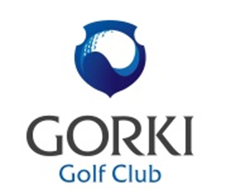 Положение Турнира Beginners only 36+ВведениеТурнир «Beginners only 36+»  проводится в соответствии с планом мероприятий гольф-клуба «Горки», местными правилами проведения Турнира, утвержденных оргкомитетом. Настоящий регламент определяет условия проведения Турнира и другие организационные вопросы. Вопросы обеспечения безопасности участников и зрителей отражены в плане эвакуации Турнира. Организаторы ТурнираОрганизатором Турнира является гольф-клуб «Горки».Цели и задачи ТурнираПовышение спортивного мастерства начинающих гольфистов. Сохранение традиционных ценностей гольфа в России.Создание сообщества гольфистов поддерживающих традиционные правила гольф-этикета согласно правилам старинного клуба St. Andrews.Популяризация гольфа в России; сохранение правил, традиций и этикетаВремя и место проведенияТурнир проводится на чемпионском поле Gorki Golf club по адресу:Ленинградская область, Ломоносовский район, у д. ГоркиДаты проведения турнира:26.05.17 - 1 этап09.06.17 - 2 этап29.07.17 - 3 этап18.08.17 – 4 этапОбщие вопросыОбщее руководство проведением Турнира осуществляют:Организационный комитет. Главный судья, секретарь.Принять участие в Турнире могут члены клуба и гости клуба, имеющие точный гандикап не ниже 36. К участию в турнире допускаются спортсмены, имеющие любительский статус. В турнире могут принимать неограниченное количество человек. Формат турнира1ый Этап турнира проводится на Академическом поле, где игроки проходят 9 лунок в формате парный Scramble без учета гандикапа для всех участников. В данном этапе побеждает команда из 2х игроков, сделавшая наименьшее количество ударов  по результатам прохождения девяти лунок Академического поля. 2ой Этап турнира проводится на шести лунках: 3 лунки Академического поля и первые 3 лунки Основного поля. Формат игры - парный Scramble без учета гандикапа для всех участников. В этом этапе разыгрываются дополнительные номинации: Longest Drive (на первой лунке основного поля) и Nearest to the pin (на 2 или 3 лунке?)В данном этапе побеждает команда из 2х игроков, сделавшая наименьшее количество ударов  по результатам прохождения 6ти лунок суммарно.3ий Этап турнира проводится на 5ти лунках Основного поля: 1, 2, 3, 4 и 9 лунки. Игра ведется в формате парный Scramble без учета гандикапа для всех участников. Максимальное количество ударов на лунке-Double Par, при достижении этого количества ударов игрок обязан поднять свой мяч и прекратить игру на этой лунке.В этом этапе разыгрываются дополнительные номинации: Longest Drive (на первой лунке основного поля) и Nearest to the pin (2,3,4 или 9??)В данном этапе побеждает команда из 2х игроков, сделавшая наименьшее количество ударов  по результатам прохождения 5ти лунок Основного поля.4ый Этап турнира проводится на первых девяти лунках Основного поля. Игра ведется в формате парный Scramble без учета гандикапа для всех участников. Максимальное количество ударов на лунке-Double Par, при достижении этого количества ударов игрок обязан поднять свой мяч и прекратить игру на этой лунке.В этом этапе разыгрываются дополнительные номинации: Longest Drive (на 1 или 7 лунке основного поля) и Nearest to the pin (на 8 лунке Основного поля)В данном этапе побеждает команда из 2х игроков, сделавшая наименьшее количество ударов  по результатам прохождения 9ти лунок Основного поля.Для всех этапов в случае равного результата среди нескольких команд, команда-победитель определяется по наименьшему количеству ударов на последней лунке.  В случае равенства ударов на последней лунке, берут наименьший результат на предпоследней лунке и т.д. План мероприятия.Регистрация на турнир осуществляется у стойки ресепшн клубного дома с 15.00 до 15.50.  Предварительные заявки на участие в данном турнире не нужны.15.50 - сбор спортсменов на рейндже для общей фотографии и разъяснения местных правил.16.00 – старт турнира.19.30 – объявление результатов, награждение победителей, вечерний фуршет. ТренировкаИгроки вправе проводить разминку на тренировочном поле в день проведения этапа и финала Турнира. ИграВо время игры, участники должны соблюдать правила игры, соблюдать темп игры, заделывать дивоты, питч маркеры и заравнивать после себя следы в банкерах.НаграждениеНаграждение турнира осуществляется в Клубном доме по результатам каждого сыгранного этапа.